Unit 2 Lesson 10: Comparing Situations by Examining Ratios1 Treadmills (Warm up)Student Task StatementMai and Jada each ran on a treadmill. The treadmill display shows the distance, in miles, each person ran and the amount of time it took them, in minutes and seconds.Here is Mai’s treadmill display: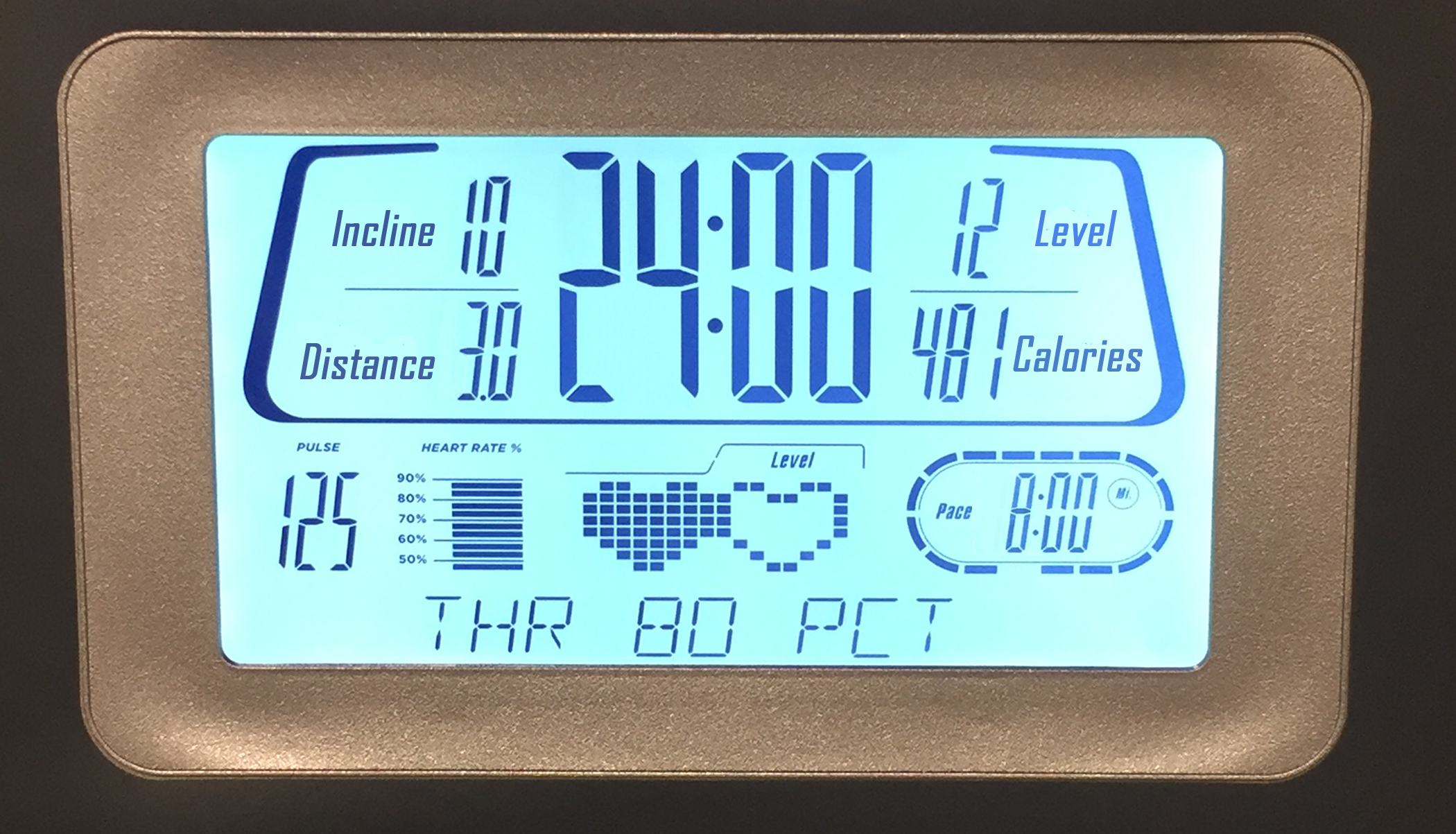 Here is Jada’s treadmill display: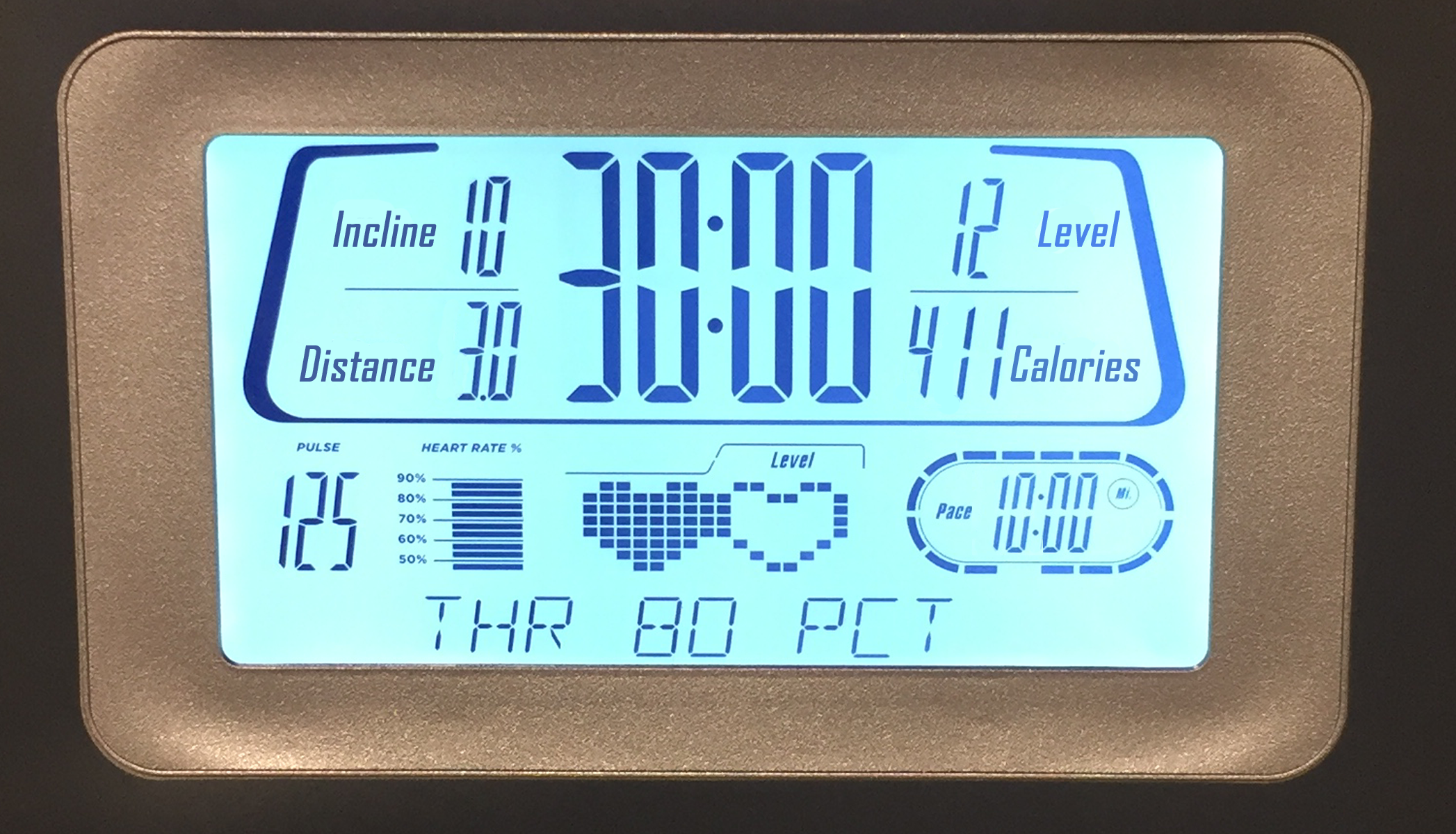 What is the same about their workouts? What is different about their workouts?If each person ran at a constant speed the entire time, who was running faster? Explain your reasoning.2 Concert TicketsStudent Task StatementDiego paid $47 for 3 tickets to a concert. Andre paid $141 for 9 tickets to a concert. Did they pay at the same rate? Explain your reasoning.3 Sparkling Orange JuiceStudent Task StatementLin and Noah each have their own recipe for making sparkling orange juice.Lin mixes 3 liters of orange juice with 4 liters of soda water.Noah mixes 4 liters of orange juice with 5 liters of soda water.How do the two mixtures compare in taste? Explain your reasoning.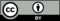 © CC BY Open Up Resources. Adaptations CC BY IM.